27. Januar 2024AntragParkplätze am KIZ Kelsterbacher Straße in Niederrad schaffenDer Ortsbeirat 5 bittet den Magistrat, am Neubau des KIZ Kelsterbacher Straße in Niederrad mindestens drei Parkplätze für Mitarbeitende zu schaffen.Begründung:Am Neubau des KIZ Kelsterbacher Straße gibt es für die Mitarbeitenden keine Möglichkeiten zu parken. Deshalb sollen hier mindestens drei Parkplätze eingerichtet werden.Dr. Jan Binger							Dr. Jan BingerAgnetha Sammet							Martin-Benedikt Schäfer(Antragsteller)							(Fraktionsvorsitzender)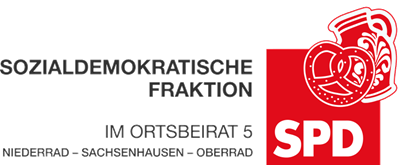 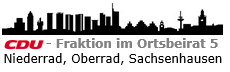 